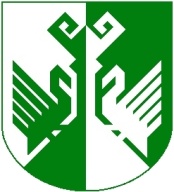 от 11 ноября 2022 года № 513Об утверждении карты комплаенс-рисков администрации Сернурского муниципального района Республики Марий Эл на 2023 годВ соответствии с Положением об организации в администрации Сернурского муниципального района системы внутреннего обеспечения соответствия требованиям антимонопольного законодательства, утвержденным постановлением администрация Сернурского муниципального района Республики Марий Эл от 07.02.2019 г. № 25 «Об организации в администрации Сернурского муниципального района системы внутреннего обеспечения соответствия требованиям антимонопольного законодательства (антимонопольный комплаенс)» (в ред. от 10.11.2021 № 508), администрация Сернурского муниципального района  постановляет:  1. Утвердить прилагаемую карту комплаенс-рисков администрации Сернурского муниципального района Республики Марий Эл на 2023 год.2. Контроль за исполнением настоящего постановления возложить на заместителя главы администрации Сернурского муниципального района по экономическому развитию территории Волкову Т.М.3. Настоящее постановление подлежит размещению на официальном сайте администрации в информационно-телекоммуникационной сети «Интернет» официального интернет-портала Республики Марий Эл и вступает в силу с 1 января 2023 года.Исп.: Росляков В.И.т. 9-71-42СОГЛАСОВАНО:УТВЕРЖДЕНпостановлением администрации от 11 ноября 2022 г. № 513Карта комплаенс-рисковадминистрации Сернурского муниципального района Республики Марий Эл на 2023 годШЕРНУРМУНИЦИПАЛЬНЫЙ  РАЙОНЫНАДМИНИСТРАЦИЙЖЕАДМИНИСТРАЦИЯ СЕРНУРСКОГО МУНИЦИПАЛЬНОГО РАЙОНАПУНЧАЛПОСТАНОВЛЕНИЕИ.о. главы администрацииСернурского муниципального района   А.С. ЯкимовЗаместитель главы администрации по экономическому развитию территории Сернурского муниципального района, начальник отдела экономикиВолкова Т.М. 11.11.2022 гРуководитель отдела организационно правовой работы и кадров администрации Сернурского муниципального районаАнтонов А.С.11.11.2022 г.Уровень рискаВид риска(описание)Причины возникновения (описание)Общие меры по минимизации и устранению рисковВероятность повторного возникнове-ния рисков12345Отдел экономикиОтдел экономикиОтдел экономикиОтдел экономикиОтдел экономикиНизкий Несвоевременное внесение изменений в муниципальную программу «Развитие жилищно-коммунального хозяйства, национальной экономики и национальной безопасности, охрана окружающей среды Сернурского муниципального района Республики Марий Эл на 2014 - 2025 годы», утвержденную постановлением администрации Сернурского муниципального района Республики Марий Эл от 11 октября 2013 г. № 345-П в части корректировки объемов финансирования1) Сжатые сроки доведения лимитов или их изменений из федерального бюджета, республиканского бюджета Республики Марий Эл до администрации2) Установленные сроки согласования проектов нормативно-правовых актов3) Высокая нагрузка на сотрудников1) Повышение уровня компетентности в сфере антимонопольного законодательства лиц, ответственных за разработку нормативных правовых актов2) Повышение качества внутреннего контроляНизкаяНизкийНарушение требований антимонопольного законодательства при предоставлении субсидийПредставление необоснованных преференций при принятии (непринятии) решений о предоставлении субсидии1) Повышение уровня внутриведомственного и межведомственного взаимодействия, в том числе при проверке представленных документов (данных);2) Соблюдение утвержденного порядка и условий предоставления субсидий;3) Своевременная подготовка и переподготовка специалистов, которые задействованы в процедуре предоставления субсидий, повышение их компетенций;4) Обеспечение публичности принятых решенийНизкаяНезначительный Разработка и утверждение муниципальных нормативных правовых актов  Сернурского муниципального района Республики Марий Эл по вопросам поддержки малого и среднего предпринимательства, предусматривающих установление избыточных требований к получателям поддержки («снижение круга» потенциальных получателей),а также влекущих нарушение антимонопольного законодательства1) Недостаточный уровень внутреннего контроля2) Длительная процедура согласования проектов нормативных правовых актов с заинтересованными лицами3) Недостаточный уровень компетенции в сфере антимонопольного законодательства1) Повышение качества осуществления внутреннего контроля2) Повышение уровня ответственности лиц, вовлеченных в процесс согласования3) Повышение уровня компетентности в сфере антимонопольного законодательства лиц, ответственных за разработку нормативных  правовых актовНизкаяНезначительный Включение в тексты соглашений по вопросам развития малого и среднего предпринимательства, а также в планы мероприятий «дорожные карты» по поддержке малого и среднего предпринимательства положений, допускающих нарушение антимонопольного законодательства1) Недостаточный уровень внутреннего контроля2) Недостаточное знание сторонами антимонопольного законодательства1) Повышение качества осуществления внутреннего контроля2) Повышение уровня информированности в области антимонопольного законодательстваНизкаяСущественный Невыполнение показателей прогноза социально-экономического развития  Сернурского муниципального района Республики Марий Эл на среднесрочный период1) Снижение объемов производства, работ, услуг предприятиями основных видов экономической деятельности2) Недостаточное финансирование муниципальных программ администрации, в том числе за счет средств федерального бюджета и республиканского бюджета Республики Марий Эл1) Реализация мер поддержки для хозяйствующих субъектов2) Повышение качества внутреннего контроляНизкаяСущественный Излишне установленные требования к участникам закупки: требования о предоставлении документов, не предусмотренных законодательством РФ, нарушение порядка проведения закупочных процедур (установление неправомерных сроков окончания подачи заявок участниками при публикациях извещений о закупках товаров, работ, услуг конкурентными способами)Частые изменения законодательства в сфере закупок товаров, работ, услуг для государственных и муниципальных нуждПостоянный мониторинг  изменений действующего законодательства в сфере закупок товаров, работ, услуг для государственных и муниципальных нужд, повышение квалификации должностных лиц администрации, ответственных за проведение закупокНизкаяОтдел организационно-правовой работы и кадровОтдел организационно-правовой работы и кадровОтдел организационно-правовой работы и кадровОтдел организационно-правовой работы и кадровОтдел организационно-правовой работы и кадровНизкий Некачественная правовая экспертиза проектов соглашений, которая приводит или может привести к наличию в соглашениях условий, исполнение которых способно привести к недопущению, ограничению, устранению конкуренции1) Ошибочное применение правовых норм;2) Изменение антимонопольного законодательства;3) Недостаточный уровень знаний 
в области действующего антимонопольного законодательства;4) Чрезмерная загруженностьСоблюдение требований действующего антимонопольного законодательства 
при проведении правовойэкспертизыНизкаяНизкий Некачественная правовая и антикоррупционная экспертиза проектов нормативных правовых актов, которая приводит или может привести к наличию в нормативных правовых актах положений, ведущих к недопущению, ограничению, устранению конкуренции1) Ошибочное применение правовых норм;2) Изменение антимонопольного законодательства;3) Недостаточный уровень знаний в области действующего антимонопольного законодательства;4) Чрезмерная загруженностьСоблюдение требований действующего антимонопольного законодательства 
при проведении правовой и антикоррупционной экспертизыНизкаяНизкий Правоприменительная практика, противоречащая требованиям антимонопольного законодательства при осуществлении контрольно-надзорных функций1) Отсутствие достаточной квалификации служащего;2) Чрезмерная загруженность служащего1) Мониторинг изменений, вносимых в федеральное законодательство при осуществлении контрольно-надзорных функций;2) Подготовка и внесение изменений в действующие административные регламентыОтсутствуетНезначительный Подготовка ответов на обращения физических и юридических лиц с нарушением сроков, предусмотренных антимонопольным законодательством1) Нарушение порядка и сроков подготовки ответов;2) Технические сбои в работе1) Повышение квалификации сотрудников;2) Контроль за соблюдением сроковОтсутствуетОтдел управления муниципальным имуществом и земельными ресурсамиОтдел управления муниципальным имуществом и земельными ресурсамиОтдел управления муниципальным имуществом и земельными ресурсамиОтдел управления муниципальным имуществом и земельными ресурсамиОтдел управления муниципальным имуществом и земельными ресурсамиНезначительныйНарушение по порядок предоставления определенной муниципальной услуги, которое может привести к ограничению, устранению и недопущению конкуренции (например, запрос дополнительных документов, нарушение сроков предоставления  порядок предоставления определенной муниципальной услуги и т.д.)1) Недостаточный уровень внутреннего контроля.2) Недостаточный уровень квалификации специалистов.3) Ослабление контроля за порядком предоставления определенной муниципальной услуги.4) Конфликт интересовОсуществление текущего контроля предоставления муниципальной услуги.2) Совершенствование механизмов контроля.3) Повышение профессиональной подготовки сотрудников, обучение сотрудников.4) Разработка НПА, регламентирующих порядок предоставления определенной муниципальной услуги.5) Проведение мероприятий по предотвращению конфликта интересов у сотрудниковОтсутствуетСущественныйБездействие в части приведения в соответствии с Федеральным законом 
от 26.07.2006 №135-Ф3 «О защите конкуренции» действующих нормативных правовых актов, разработчиком которых является администрацияНесвоевременное отслеживание муниципальными  служащими администрации изменений 
в антимонопольном законодательствеПроведение мониторинга изменений антимонопольного законодательства.Проведение анализа нормативных правовых актов администрации на предмет их соответствия антимонопольному законодательству с учетом внесенных в него дополнений и изменений.ОтсутствуетСущественныйРеализация имущества собственности Сернурского муниципального района с нарушением установленного порядка 
(в том числе без проведения процедуры торгов, с изменением целевого назначения имущества, с нарушением порядка информирования)Низкий уровень внутриведомственного взаимодействия, в том числе электронного, при проверке представленных хозяйствующими субъектами данных.Неоднозначность толкования (юридические коллизии) действующего законодательства.Коррупционная составляющая (умысел).Конфликт интересов.Отсутствие надлежащей экспертизы документов.Недостаточная квалификация гражданских служащих министерстваОбеспечение надлежащего уровня внутриведомственного взаимодействия, 
в том числе электронного, при проверке представленных хозяйствующими субъектами данных.Проведение мониторинга изменений антимонопольного законодательства и подготовка предложений о необходимости внесения изменений в нормативные правовые акты в случае выявления коллизий в действующем антимонопольном законодательстве.Повышение квалификации муниципальными служащими администрации в части знаний антимонопольного законодательства и законодательства о противодействии коррупции.4) Усиление контроля за процессом реализации имущества Сернурского муниципального района  муниципальными  служащими администрации  их непосредственным руководителемНизкаяСущественныйЗаключение, расторжение, пролонгация договоров, предусматривающих переход права владения и (или) пользования в отношении порядок предоставления определенной муниципального имущества собственности Сернурского муниципального района (передача имущества без торгов, нарушение порядка проведения торгов, пролонгирование договора без конкурентных процедур и другие)1) Недостаточный уровень внутреннего контроля.2) Недостаточный уровень квалификации специалистов.3) Коррупционная составляющая (умысел).4) Конфликт интересов.5) Высокая нагрузка на сотрудников администрации6) Неоднозначность толкования (юридические коллизии) действующего законодательстваПовышение квалификации муниципальных служащих администрации в части знаний антимонопольного законодательства и законодательства о противодействии коррупции.Повышение качества внутреннего контроля.НизкаяВысокийРазработка и принятие нормативных и ненормативных правовых актов, положения которых могут привести к ограничению, устранению или недопущению конкуренции и нарушению антимонопольного законодательстваНедооценка муниципальными служащими администрации (далее - министерство) отрицательного воздействия положений проектов нормативных правовых актов на состояние конкуренции.Ошибочное применение муниципальными служащими администрации норм антимонопольного законодательства.Недостаточный уровень правовой экспертизы и анализа проектов нормативных/ ненормативных правовых актов на соответствие норм антимонопольного законодательстваБолее детальное изучение муниципальными служащими администрации положений антимонопольного законодательства.Усиление внутреннего контроля 
за соблюдением гражданскими служащими администрации антимонопольного законодательства.Размещение муниципальными служащими администрации разработанных ими проектов нормативных правовых актов на официальном сайте администрации в информационно-телекоммуникационной сети «Интернет» в целях обеспечения оценки их влияния на развитие конкуренции гражданами и организациями.4) Повышение квалификации  муниципальных  служащих  администрации в части знаний антимонопольного законодательства.НизкаяВысокийПроведение муниципального контроляНедостаточный уровень внутреннего контроля;Нарушение процедуры проведения проверки, установленной Федеральным законом  от 31.07.2020 N 248-ФЗ "О государственном контроле (надзоре) и муниципальном контроле в Российской Федерации"1) Повышение качества внутреннего контроля.2) Повышение квалификации  муниципальных  служащих  администрации  в части знаний антимонопольного законодательства и законодательства о противодействии коррупции.НизкаяОтдел ГОЧС, архитектуры и экологической безопасностиОтдел ГОЧС, архитектуры и экологической безопасностиОтдел ГОЧС, архитектуры и экологической безопасностиОтдел ГОЧС, архитектуры и экологической безопасностиОтдел ГОЧС, архитектуры и экологической безопасностиНезначи-тельныйНарушение порядка предоставления муниципальной услуги, которое может привести к ограничению, устранению и недопущению конкуренции (например, запрос дополнительных документов, нарушение сроков предоставления муниципальной услуги и т.д.)1) Недостаточный уровень внутреннего контроля.2) Недостаточный уровень квалификации специалистов.3) Отсутствие регламента предоставления конкретной муниципальной услуги.4) Ослабление контроля за предоставлением муниципальной услуги.5) Конфликт интересов1) Осуществление текущего контроля предоставления муниципальной услуги.2) Совершенствование механизмов контроля.3) Повышение профессиональной подготовки сотрудников, обучение сотрудников.4) Разработка НПА, регламентирующих порядок предоставления определенной муниципальной услуги.5) Проведение мероприятий по предотвращению конфликта интересов у сотрудниковОтсутствуетВысокийПроведение муниципального контроля1) Недостаточный уровень внутреннего контроля;2) Нарушение процедуры проведения проверки, установленной Федеральным законом от 31.07.2020 N 248-ФЗ "О государственном контроле (надзоре) и муниципальном контроле в Российской Федерации"1) Повышение качества внутреннего контроля.2) Повышение квалификации  муниципальных  служащих  администрации  в части знаний антимонопольного законодательства и законодательства о противодействии коррупции.Низкая